C-Basis schooljaar 2023 – 2024Thema: Taal
“Spreek jij de taal van kunst”Groep 1 – 2     KronaGroep 3 – 4     Markant en Kunst & Co 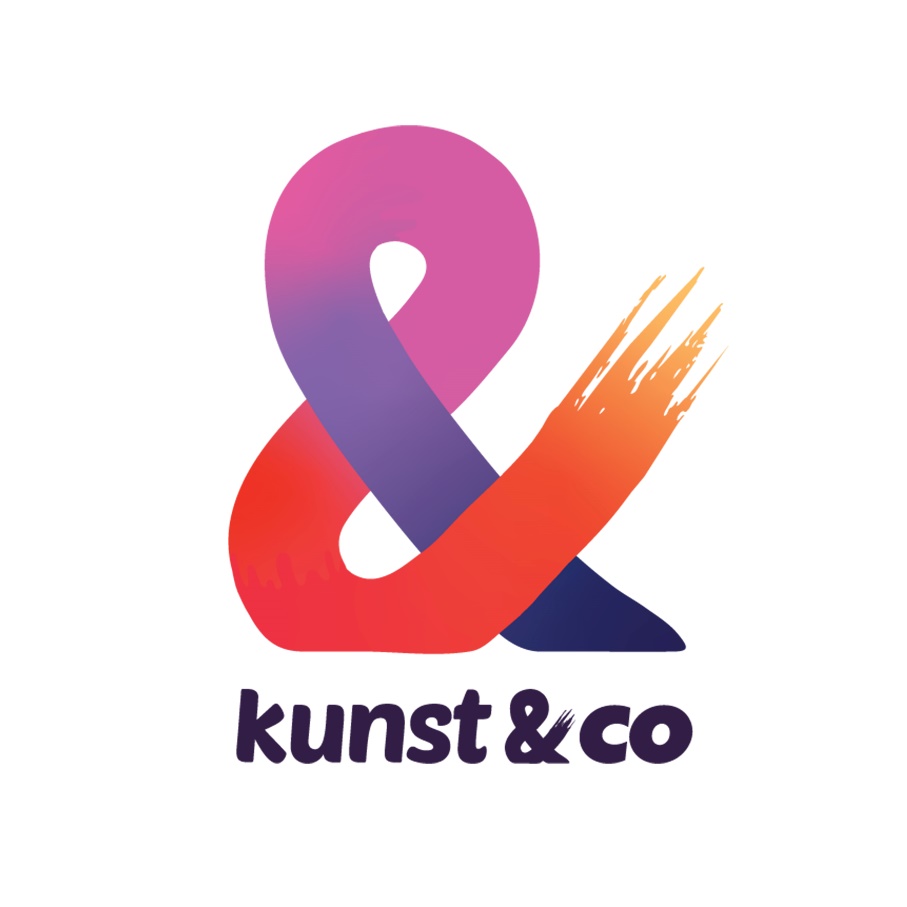 Groep 5 – 6     De PulGroep 7 – 8     De BibliotheekInhoud:Format lesbeschrijving.Begrippen om je project mee op te bouwen:Culturele competenties: de basis van culturele activiteitenGedragsindicatoren: hoe zie je dat een culturele competentie aanwezig is?De drie domeinen van cultuureducatieAlgemene aandachtspunten en overige tips. Educatieve format1 – Algemene omschrijving les 1 – Algemene omschrijving les Doelgroep:Groep 5 & 6Titel:‘Hiphop in een notendop’*

*was “Ik zie, ik zie, wat jij niet hoort” maar i.v.m. productionele omstandigheden moeten uitwijken naar “Hiphop in een notendop”Cultuurdiscipline(s):Taal & MuziekPeriode: data, tijd(en) en tijdsduur; Rijouders/begeleiders:
welkom/meehelpenDecember (11 & 12); 09u – 10u / 11:00u – 12:00u/ 13:00u – 14:00u; 120 leerlingen per ronde (150 incl. begeleiders)2 – Doel van de lesDe bouwstenen binnen Nederlands, cultuur en vreemde talen vormen het doel van de les. Welke omschreven zijn door Curriculum2 – Doel van de lesDe bouwstenen binnen Nederlands, cultuur en vreemde talen vormen het doel van de les. Welke omschreven zijn door CurriculumOnderzoekend vermogenArtistiek-creatief vermogen
- Leerlingen leren al spelend artistieke uitingen te onderzoeken en te bevragen en ontdekken daarmee de wereld. Door het oefenen van denkstrategieën ontwikkelen leerlingen hun artistiek-creatief vermogen.*Bouwstenen CultuurCreërend vermogenExperimenteren met taal en vormen van taal
- Leerlingen leren op een creatieve wijze uiting te geven aan ideeën, ervaringen, gedachten en gevoelens. Ze experimenteren met vormen van taal en taalnormering vanuit spel, fantasie en nieuwgierigheid.*Bouwstenen NederlandsArtistieke expressie 
- Leerlingen leren op een eigen manier in een artistieke vorm uitdrukking te geven aan ervaringen, gevoelens en ideeën. Ze verkennen het specifieke van de kunsten om in die ‘taal’ te communiceren.*Bouwstenen CultuurReflecterend vermogenMeertaligheid (en cultuurbewustzijn)
- Leerlingen leren en ervaren dat talen, taalvariëteiten en culturen van waarde zijn voor zichzelf en anderen.
- Leerlingen krijgen zicht op de talen in hun omgeving, reflecteren op welke talen zij gebruiken en in welke situaties, en staan open voor de talen en hun sprekers in hun omgeving.*Bouwstenen Nederlands/ vreemde talen3 – Benodigde materialen en leermiddelen Bij de informatie over het aanbod is een video toegevoegd van De Pul, om de leerlingen een beeld te geven wat De Pul is en wat voor soort activiteiten er plaats vinden. Daarnaast is er een lesbrief toegevoegd voor de leerkrachten die graag vooraf kunnen doornemen (is geen must, maar geeft wel meer diepgang aan de voorstelling).4 – Didactische volgorde
(Zet precies op een rijtje hoe je de activiteit wilt laten verlopen, inclusief voorbereiding door de leerkracht zelf, jouw verwachtingen t.a.v. de leerkracht, een tijdsplanning en didactische werkvormen. Werk hem zo uitgebreid mogelijk uit zodat de resonansgroep een helder beeld heeft van de activiteit voor de meest functionele feedback4 – Didactische volgorde
(Zet precies op een rijtje hoe je de activiteit wilt laten verlopen, inclusief voorbereiding door de leerkracht zelf, jouw verwachtingen t.a.v. de leerkracht, een tijdsplanning en didactische werkvormen. Werk hem zo uitgebreid mogelijk uit zodat de resonansgroep een helder beeld heeft van de activiteit voor de meest functionele feedbackInleiding“Hiphop in een notendop” is een muziekvoorstelling over het ontstaan van de hiphopcultuur. Dit boeiende verhaal wordt interactief verteld en hiphopelementen als rap, breakdance en dj’ing worden live gedemonstreerd in deze voorstelling. Rap is ritme & poëzie. Poëzie is dichtkunst (taal), en daar zit vaak rijm in. In rap ook! DJ’ing is beats. Beats zijn de instrumenten (muziek) voor de rapper.KernDe basis voor de hiphopcultuur werd eind jaren ’70 in The Bronx, New York, gelegd. DJ Kool Herc draaide plaatjes om mensen te laten dansen. De eerste rappers maakten hun opwachting op deze feestjes. Het waren de eerste stapjes van een cultuur die wereldwijd invloed zou krijgen oop kunst, mode en maatschappij, zodanig dat iedereen er vroeg of laat mee te maken krijgt. Op straat, bij je thuis, in de hitlijsten en in het klaslokaal. Wie waren die mensen die van niets iets maken? Hoe ging dat dan? Tijdens deze voorstelling nemen we je mee op een rondleiding door deze New Yorkse wijk in de jaren ’70.De basis voor de hiphopcultuur werd eind jaren ’70 in The Bronx, New York, gelegd. DJ Kool Herc draaide plaatjes om mensen te laten dansen. De eerste rappers maakten hun opwachting op deze feestjes. Het waren de eerste stapjes van een cultuur die wereldwijd invloed zou krijgen oop kunst, mode en maatschappij, zodanig dat iedereen er vroeg of laat mee te maken krijgt. Op straat, bij je thuis, in de hitlijsten en in het klaslokaal. Wie waren die mensen die van niets iets maken? Hoe ging dat dan? Tijdens deze voorstelling nemen we je mee op een rondleiding door deze New Yorkse wijk in de jaren ’70.Afsluiting/
evaluatie met de lln.